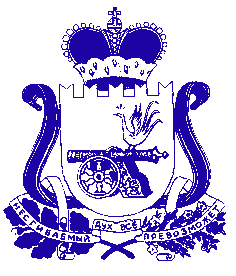 АДМИНИСТРАЦИЯ МУНИЦИПАЛЬНОГО ОБРАЗОВАНИЯ -ЕРШИЧСКИЙ РАЙОН СМОЛЕНСКОЙ ОБЛАСТИП О С Т А Н О В Л Е Н И Еот 01.07.2022 № 315        с. ЕршичиЕршичского районаСмоленской областиО проведении торгов в форме открытого аукциона по продаже земельного участка, расположенного  по адресу: Смоленская область, Ершичский район, с. Ершичи, ул. Высокая, около дома №24        В  соответствии  со  статьей  37, пунктом 1 статьи 39.3 пунктом 1 статьи 39.4, статьями  39.11, 39.12, пунктом 1 статьи 66, статьями 83-85 Земельного кодекса Российской Федерации, абзацем 3 пункта 2 статьи 3.3 Федерального закона                      от  25.10.2001г  №137-ФЗ  «О введении в действие Земельного кодекса РФ», Уставом муниципального образования - Ершичский район Смоленской области, руководствуясь решением Ершичского районного Совета депутатов   от  30.03.2016г №17 «Об исполнении полномочий по решению вопросов местного значения Администрации Ершичского сельского поселения Ершичского района Смоленской области Администрацией муниципального образования - Ершичский район Смоленской области», материалами межевания и выпиской из ЕГРН на земельный участок  от 10.09.2021г.  Администрация  муниципального образования - Ершичский район Смоленской области постановляет:     1. Провести аукцион по продаже земельного участка, государственная собственность на который не разграничена, площадью 608 (Шестьсот восемь) метров  квадратных  с  кадастровым номером 67:09:0120102:138  расположенного   по адресу: Смоленская область, Ершичский район, с. Ершичи,  ул. Высокая, около дома №24:      - категория  земель - земли населенных пунктов;      - разрешенное использование  –  ведение огородничества.     2.  Возложить полномочия по организации и проведению указанного выше  аукциона на комиссию муниципального образования - Ершичский район Смоленской области по проведению аукционов по продаже земельных участков (далее по тексту - комиссия).     3. Комиссии в соответствии с действующим законодательством Российской Федерации:   - определить начальную цену земельного участка, указанного в пункте 1 настоящего постановления, на основании отчета независимого оценщика, составленного в соответствии с Федеральным законом от 29.07.1998г №135-ФЗ            «Об оценочной деятельности в Российской Федерации»;   - в целях оповещения всех заинтересованных лиц опубликовать в газете «Нива» Ершичского района Смоленской области и на федеральном сайте torgi.gov.ru официальное извещение о проведении аукциона по продаже указанного выше земельного участка, определив процедуру его проведения в соответствии со статьями 39.11, 39.12 Земельного кодекса Российской Федерации.     4. Настоящее постановление вступает в силу со дня его принятия и подлежит опубликованию в газете «Нива» Ершичского района Смоленской области.Глава  муниципального  образования  –Ершичский  район  Смоленской  области                                           В.Е.Абраменков       ИЗВЕЩЕНИЕ № 1     На основании постановления Администрации  муниципального образования -  Ершичский  района Смоленской области  от 01.07.2022г  № 315 «О проведении торгов в форме открытого аукциона по продаже земельного участка, расположенного по адресу: Смоленская область, Ершичский район, с. Ершичи, ул. Высокая, около дома  №24 по                          ул. Высокая», Администрация  муниципального образования -  Ершичский  района Смоленской области (далее по тексту – Администрация МО – Ершичский район Смоленской области) сообщает о проведении  15.08.2022года  в 10 часов 00 минут  в  здании Администрации МО - Ершичский район по адресу: 216580 Смоленская область, Ершичский район, с. Ершичи, ул. Советская,  д.  22, кабинет №309, торгов в форме открытого аукциона по продаже земельного участка, государственная собственность на который не разграничена, площадью 608  (Шестьсот восемь )  метров   квадратных  с кадастровым номером  67:09:0120102:138  расположенного по адресу: Смоленская область, Ершичский район, с. Ершичи, с. Ершичи, ул. Высокая, около дома №24, категория  земель - земли населенных пунктов, разрешенное использование – ведение огородничества  и  публикует для всех заинтересованных юридических и физических лиц условия для участия в торгах в форме аукциона по продаже вышепоименованного земельного участка. На данном земельном участке предусмотрено выращивание сельскохозяйственных культур в соответствии с видом разрешенного использования, строительство жилых и нежилых объектов капитального строительства не предусмотрено.        Начальная цена земельного участка, определенная на основании отчета независимого оценщика от 29.06.2022г  №5143/06/22, составленного в соответствии с Федеральным законом от 29.07.1998г №135-ФЗ «Об оценочной деятельности в Российской Федерации», - 4485 руб 00 коп  (Четыре  тысячи  четыреста восемьдесят пять  рублей 00 копеек). Организатор аукциона по продаже земельного участка  – Администрация муниципального образования - Ершичский район. Уполномоченный орган по организации и проведению аукциона - комиссия муниципального образования - Ершичский район Смоленской области по проведению аукционов по продаже земельных участков. Аукцион по продаже земельного участка является открытым по составу участников и по форме подачи предложений о цене.  Величина повышения начальной цены земельного участка («Шаг аукциона») - 3 % от начальной цены земельного участка. Уполномоченный орган принимает решение об отказе в проведении аукциона в случае выявления обстоятельств, предусмотренных пунктом 8 статьи 39.11 Земельного кодекса. Извещение об отказе в проведении аукциона размещается на официальном сайте организатором аукциона в течение трех дней со дня принятия данного решения. Организатор аукциона в течение трех дней со дня принятия решения об отказе в проведении аукциона обязан известить участников аукциона об отказе в проведении аукциона и возвратить его участникам внесенные задатки. Заявка на участие в аукционе по продаже земельного участка заполняется заявителем по установленной Организатором форме на имя Главы муниципального образования – Ершичский район Смоленской области  с указанием реквизитов счета для возврата задатка и принимаются от заявителя лично (либо через его представителя на основании нотариально удостоверенной доверенности). Для участия в аукционе заявители представляют в установленный в извещении о проведении аукциона срок следующие документы:1) заявка на участие в аукционе по установленной в извещении о проведении аукциона форме с указанием банковских реквизитов счета для возврата задатка;2) копии документов, удостоверяющих личность заявителя (для граждан);3) надлежащим образом заверенный перевод на русский язык документов о государственной регистрации юридического лица в соответствии с законодательством иностранного государства в случае, если заявителем является иностранное юридическое лицо;4) документы, подтверждающие внесение задатка       Представление документов, подтверждающих внесение задатка, признается заключением соглашения о задатке.        Сумма  задатка  за  участие в аукционе  по купле-продаже земельного участка – не менее  20 процентов от начальной цены земельного участка. Задаток должен быть внесен не позднее 05.08.2022года (включительно).        Задаток перечисляется на следующий расчетный счет: ИНН 6707000856,  КПП  670701001, УФК по Смоленской области (Администрация муниципального образования  - Ершичский район Смоленской области    л/с 05633002050)  Отделение Смоленск//УФК по Смоленской области г. Смоленск БИК – 016614901 р/сч – 03232643666210006300 кор.сч. - 40102810445370000055  КБК 00000000000000000000, ОКТМО 66621433  назначение платежа: за участие в аукционе  по  купле-продаже  земельного  участка.        Организатор аукциона в отношении заявителей - юридических лиц и индивидуальных предпринимателей запрашивает сведения, подтверждающие факт внесения сведений о заявителе в единый государственный реестр юридических лиц (для юридических лиц) или единый государственный реестр индивидуальных предпринимателей (для индивидуальных предпринимателей), в федеральном органе исполнительной власти, осуществляющем государственную регистрацию юридических лиц, физических лиц в качестве индивидуальных предпринимателей и крестьянских (фермерских) хозяйств.      Прием документов прекращается не ранее чем за пять дней до дня проведения аукциона по продаже земельного участка, находящегося в государственной или муниципальной собственности, либо аукциона на право заключения договора аренды земельного участка, находящегося в государственной или муниципальной собственности. Один заявитель вправе подать только одну заявку на участие в аукционе. Заявка на участие в аукционе, поступившая по истечении срока приема заявок, возвращается заявителю в день ее поступления. Заявитель имеет право отозвать принятую организатором аукциона заявку на участие в аукционе до дня окончания срока приема заявок, уведомив об этом в письменной форме организатора аукциона. Организатор аукциона обязан возвратить заявителю внесенный им задаток в течение трех рабочих дней со дня поступления уведомления об отзыве заявки. В случае отзыва заявки заявителем позднее дня окончания срока приема заявок задаток возвращается в порядке, установленном для участников аукциона.Заявитель не допускается к участию в аукционе в следующих случаях:1) непредставление необходимых для участия в аукционе документов или представление недостоверных сведений;2) не поступление задатка на дату рассмотрения заявок на участие в аукционе;3) подача заявки на участие в аукционе лицом, которое в соответствии с настоящим Кодексом и другими федеральными законами не имеет права быть участником конкретного аукциона, покупателем земельного участка или приобрести земельный участок в аренду;4) наличие сведений о заявителе, об учредителях (участниках), о членах коллегиальных исполнительных органов заявителя, лицах, исполняющих функции единоличного исполнительного органа заявителя, являющегося юридическим лицом, в предусмотренном настоящей статьей реестре недобросовестных участников аукциона.    Адрес места приема заявок: Смоленская  область, Ершичский район, с. Ершичи,  ул. Советская,  д. 22, 3-й этаж, кабинет №309, с 09.07.2022г по 10.08.2022г (включительно)  с 9 часов 00 минут до 17 часов 00 минут ежедневно (время московское), кроме субботы и воскресенья, тел. (48155) 2-19-07.      11.08.2022 года в 10 часов 00 минут в здании Администрации МО - Ершичский район Уполномоченным органом будут определены участники аукциона по продаже земельного участка.     12.08.2022 года в 10  часов 00 минут состоится осмотр земельного участка на местности с участниками аукциона по продаже земельного участка.          В соответствии с Гражданским кодексом Российской Федерации победитель аукциона обязан  в течение 20 дней после аукциона уплатить полную стоимость земельного участка, определенную  по результатам аукциона по продаже земельного участкаУполномоченный орган ведет протокол рассмотрения заявок на участие в аукционе, который должен содержать сведения о заявителях, допущенных к участию в аукционе и признанных участниками аукциона, датах подачи заявок, внесенных задатках, а также сведения о заявителях, не допущенных к участию в аукционе, с указанием причин отказа в допуске к участию в нем. Заявитель, признанный участником аукциона, становится участником аукциона с даты подписания организатором аукциона протокола рассмотрения заявок. Протокол рассмотрения заявок на участие в аукционе подписывается организатором аукциона не позднее чем в течение одного дня со дня их рассмотрения и размещается на официальном сайте не позднее чем на следующий день после дня подписания протокола.Заявителям, признанным участниками аукциона, и заявителям, не допущенным к участию в аукционе, организатор аукциона направляет уведомления о принятых в отношении них решениях не позднее дня, следующего после дня подписания протокола рассмотрения заявок на участие в аукционе.  Организатор аукциона обязан вернуть заявителю, не допущенному к участию в аукционе, внесенный им задаток в течение трех рабочих дней со дня оформления протокола приема заявок на участие в аукционе. В случае, если на основании результатов рассмотрения заявок на участие в аукционе принято решение об отказе в допуске к участию в аукционе всех заявителей или о допуске к участию в аукционе и признании участником аукциона только одного заявителя, аукцион признается несостоявшимся. В случае, если аукцион признан несостоявшимся и только один заявитель признан участником аукциона, уполномоченный орган в течение десяти дней со дня подписания протокола рассмотрения заявок на участие в аукционе обязан направить заявителю три экземпляра подписанного проекта договора купли-продажи. При этом договор купли-продажи земельного участка заключается по начальной цене предмета аукциона.   В случае, если по окончании срока подачи заявок на участие в аукционе подана только одна заявка на участие в аукционе или не подано ни одной заявки на участие в аукционе, аукцион признается несостоявшимся. Если единственная заявка на участие в аукционе и заявитель, подавший указанную заявку, соответствуют всем требованиям и указанным в извещении о проведении аукциона условиям аукциона, уполномоченный орган в течение десяти дней со дня рассмотрения указанной заявки обязан направить заявителю три экземпляра подписанного проекта договора купли-продажи. При этом договор купли-продажи земельного участка заключается по начальной цене предмета аукциона.Результаты аукциона оформляются протоколом, который составляет организатор аукциона. Протокол о результатах аукциона составляется в двух экземплярах, один из которых передается победителю аукциона, а второй остается у организатора аукциона. Протокол о результатах аукциона размещается на официальном сайте в течение одного рабочего дня со дня подписания данного протокола. Победителем аукциона признается участник аукциона, предложивший наибольшую цену за земельный участок. В течение трех рабочих дней со дня подписания протокола о результатах аукциона организатор аукциона обязан возвратить задатки лицам, участвовавшим в аукционе, но не победившим в нем. В случае, если в аукционе участвовал только один участник или при проведении аукциона не присутствовал ни один из участников аукциона, либо в случае, если после троекратного объявления предложения о начальной цене предмета аукциона не поступило ни одного предложения о цене предмета аукциона, которое предусматривало бы более высокую цену предмета аукциона, аукцион признается несостоявшимся.Уполномоченный орган направляет победителю аукциона или единственному принявшему участие в аукционе его участнику три экземпляра подписанного проекта договора купли-продажи или проекта договора аренды земельного участка в десятидневный срок со дня составления протокола о результатах аукциона. При этом договор купли-продажи земельного участка заключается по цене, предложенной победителем аукциона, или в случае заключения указанного договора с единственным принявшим участие в аукционе его участником по начальной цене предмета аукциона. Не допускается заключение указанных договоров ранее чем через десять дней со дня размещения информации о результатах аукциона на официальном сайте.Задаток, внесенный лицом, признанным победителем аукциона, задаток, внесенный иным лицом, с которым договор купли-продажи земельного участка заключается в соответствии с настоящим извещением, засчитываются в оплату приобретаемого земельного участка. Задатки, внесенные этими лицами, не заключившими в установленном настоящей статьей порядке договора купли-продажи земельного участка вследствие уклонения от заключения указанных договоров, не возвращаются.В случае, если в течение тридцати дней со дня направления участнику аукциона, который сделал предпоследнее предложение о цене предмета аукциона, проекта договора купли-продажи земельного участка, этот участник не представил в уполномоченный орган подписанные им договоры, организатор аукциона вправе объявить о проведении повторного аукциона или распорядиться земельным участком иным образом в соответствии с Земельным кодексом.Сведения о победителях аукционов, уклонившихся от заключения договора купли-продажи  земельного участка, являющегося предметом аукциона, и об иных лицах, с которыми указанные договоры заключаются в соответствии с пунктом 13, 14 или 20 статьи 39.12 Земельного кодекса и которые уклонились от их заключения, включаются в реестр недобросовестных участников аукциона.В случае, если победитель аукциона или иное лицо, с которым договор купли-продажи земельного участка заключается в соответствии с 13, 14 или 20 статьи 39.12 Земельного кодекса, в течение тридцати дней со дня направления им уполномоченным органом проекта указанного договора, не подписали и не представили в уполномоченный орган указанные договоры, уполномоченный орган в течение пяти рабочих дней со дня истечения этого срока направляет сведения, предусмотренные подпунктами 1-3 пункта 29 статьи 39.12 Земельного кодекса, в уполномоченный Правительством Российской Федерации федеральный орган исполнительной власти для включения их в реестр недобросовестных участников аукциона.Сведения, предусмотренные пунктом 29 статьи 39.12 Земельного кодекса, исключаются из реестра недобросовестных участников аукциона по истечении двух лет со дня их внесения в реестр недобросовестных участников аукциона. Внесение сведений о лицах, указанных в пункте 27 статьи 39.12 Земельного кодекса, в реестр недобросовестных участников аукциона или содержание этих сведений в реестре недобросовестных участников аукциона, равно как и неисполнение действий, предусмотренных пунктом 32 статьи 39.12 Земельного кодекса, могут быть обжалованы заинтересованным лицом в судебном порядке.Главе муниципального образования –Ершичский район Смоленской областиВ.Е.Абраменкову______________________________________________________________ЗАЯВКАНА  УЧАСТИЕ В АУКЦИОНЕ ПО ПРОДАЖЕ ЗЕМЕЛЬНОГО УЧАСТКА   Прошу включить меня в протокол рассмотрения заявок на участие в аукционе по продаже земельного участка, государственная собственность на который не разграничена, площадью __________ (__________) метров квадратных с кадастровым номером  ___________,  расположенного по адресу: ____________, категория  земель - ___________, разрешенное использование – ________________  (место расположения, площадь земельного участка, его кадастровый номер)Время проведения:  ____________ года в _________ часов 00 минут в здании  Администрации МО - Ершичский район по адресу: 216580 Смоленская область, Ершичский район, с. Ершичи,  ул. Советская,  д.  22, каб. 309.Даю согласие на использование моих персональных данных.Приложения:- копии документов, удостоверяющих личность заявителя (для граждан);- документы, подтверждающие внесение задатка -  опись представляемых документов. - банковские реквизиты счета для возврата задатка: ________________________________________________________________________________________________________________________________________________________________________________________________________________________________
 Подпись Заявителя:___________________________                                       	        	"____ "________________20     г.Заявка принята:В ___ ч	мин  "	" _____________20_____г.	               за     №. ______Подпись уполномоченного лица:______________________________________       (фамилия, инициалы и подпись)Опись представленных документов для включения заявителя в протокол рассмотрения заявок на участие в аукционе по продаже земельного участка, государственная собственность на который не разграничена, площадью ______ (__________) метров квадратных с кадастровым номером ________,  расположенного по адресу: ____________,  категория  земель - __________, разрешенное использование – __________Копия паспорта.Квитанция, подтверждающая внесение задатка .Опись предоставленных документов.Банковские реквизиты счета для возврата задатка.________________________________________________                   (фамилия, инициалы и подпись)ПРОЕКТД О Г О В О Р  № ___                                                                                                                                   купли – продажи  земельного  участкасело Ершичи  муниципальное образование - Ершичский район Смоленской  области                                       ______________ __________ две тысячи двадцатого  года.      Администрация муниципального образования – Ершичский район Смоленской области, юридический адрес: 216580 Смоленская область, Ершичский район, с. Ершичи,  ул. Советская,               д. 22,  ИНН 6707000856, в лице Главы муниципального образования – Ершичский район Смоленской области Абраменкова Василия Евгеньевича, действующего на основании Устава муниципального образования – Ершичский район Смоленской области, именуемый в дальнейшем «Продавец», с одной Стороны,  и ____________________________________________ ____________________________________________________________________________________, именуемый (ая) в дальнейшем  «Покупатель», с другой Стороны, именуемые в дальнейшем Стороны, заключили настоящий Договор о нижеследующем:                                                         1. Предмет договора.   1.1. На основании постановления Администрации муниципального образования – Ершичский район Смоленской области от _________________  № ______   «О предоставлении земельного участка, расположенного по адресу: ____________________, в собственность за плату ________________________________________ _________________» и в соответствии с решением комиссии муниципального образования - Ершичский район Смоленской области по проведению аукциона по продаже земельного участка (далее по тексту - Участок), государственная собственность на который не разграничена, площадью _____________метров квадратных с кадастровым номером ____________, расположенного по адресу: _____________________,  категория  земель - ________________, разрешенное использование – __________________ (протокол  решения  от _________г №_______), Продавец обязуется передать в собственность, а Покупатель обязуется принять в собственность и оплатить в соответствии с условиями настоящего Договора Участок  государственная собственность на который не разграничена, площадью _______________ метров квадратных с кадастровым номером _______________, расположенный по адресу: _____________,  категория  земель - ______________, разрешенное использование – _______________, в границах, указанных в кадастровом паспорте Участка.                                                               2. Плата по договору.     2.1. Цена приобретаемого в собственность Участка, определенная на основании отчета независимого оценщика от _________г №______, составленного в соответствии с законодательством Российской Федерации об оценочной деятельности  и решения комиссии муниципального образования – Ершичский район Смоленской области по проведению аукциона по продаже земельного участка   (Протокол решения от __________г №_______), составила   _________ руб _____ коп  (____________________________________ рублей __________ копеек). НДС нет в соответствии с подпунктом 6 пункта 2 статьи 146 части второй Налогового кодекса Российской  Федерации, введенным Федеральным законом от 20.08.2004г №109-ФЗ.       2.2. Покупатель уплачивает за приобретение в собственность земельного участка   _________ руб _____ коп  (____________________________________ рублей __________ копеек) за вычетом суммы, оплаченной Покупателем в качестве задатка за участие в аукционе, состоявшегося __________________г, по продаже  Участка в размере _________ руб _____ коп (___________________________ рублей _____ копеек) согласно платежной квитанции                            от ___________, путем перечисления  на следующий счет: ИНН ___________, КПП ________, УФК  по  Смоленской  обл., (Администрация муниципального образования - Ершичский район Смоленской области л\с __________), р/сч № ____________ отделение Смоленск   г. Смоленск,  БИК ___________, КБК___________________, ОКТМО _________________. 3. Обязательства сторон   3.1. Продавец продал по настоящему договору Участок, свободный от любых имущественных прав и претензий третьих лиц, о которых в момент заключения договора Покупатель  не мог знать.  3.2. Ответственность и права Сторон, не предусмотренные в настоящем Договоре, определяются в соответствии с законодательством Российской Федерации.4. Рассмотрение споров     4.1. Договор не  может   быть  расторгнут в одностороннем порядке. Договор также не может  быть  расторгнут по Соглашению Сторон после его государственной регистрации.     4.2. Договор не может  быть  расторгнут после его подписания в связи с уточнением площади Участка, состава земельных угодий, их качественных характеристик и нормативной цены земли.     4.3. Все споры и разногласия, возникающие между Сторонами и третьими лицами, которые могут возникнуть из настоящего Договора, будут разрешаться по возможности путем переговоров между Сторонами.  В случае невозможности разрешения споров  путем переговоров, Стороны передают их на рассмотрение в Арбитражный суд.5. Заключительные положения  5.1. Покупатель приобретает право собственности на Участок с момента государственной регистрации перехода права собственности в  Управлении Федеральной службы государственной регистрации, кадастра и картографии по Смоленской области.     5.2. В соответствии со статьей 556 ГК РФ при передаче Участка Стороны составляют  Акт приема-передачи.     5.3. Договор составлен в трех экземплярах  (по экземпляру для каждой из Сторон), имеющих равную юридическую силу, один экземпляр хранится  в делах Управления Федеральной службы государственной регистрации, кадастра и картографии по Смоленской области.6. Реквизиты и подписи Сторон                                    ПродавецАдминистрация МО – Ершичский район Смоленской области в лице Главы муниципального образования – Ершичский район Смоленской области В.Е.Абраменков, действующего на основании Устава МО – Ершичский район Смоленской области Смоленская область, Ершичский район, с. Ершичи,                              ул. Советская, д. 22  __________________________В.Е.Абраменков                            Покупатель ______________________________________________________________________________________________________________________________________________________________________________________________________________________________________________________________________________________________________________________________________________________________________________________________________________________________ _____________________ Фамилия , инициалы 